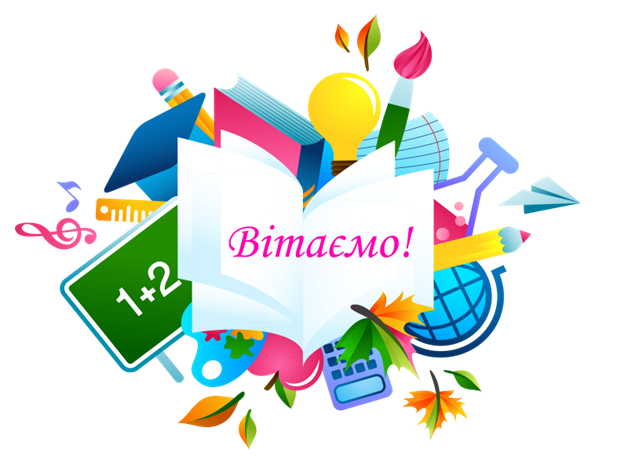 Вітаємо переможців!Логвінов Олексій, учень 11 класу :І місце у ІІ етапі Всеукраїнської міської олімпіади з економіки (вчитель Бурковська Н.В.)І місце у ІІ етапі Всеукраїнської міської олімпіади з російської мови (вчитель Котубей В.Л.)ІІІ місце у ІІ етапі Всеукраїнської міської олімпіади з географії (вчитель Бурковська Н.В.)ІІІ місце в обласній олімпіаді з російської мови (вчитель Котубей В.Л.)Григор’єв Олексій, учень 9-А класу:І місце у ІІ етапі Всеукраїнської міської олімпіади з правознавства (вчитель Неділько Д.Д.)ІІІ місце у ІІ етапі Всеукраїнської міської олімпіади з історії (вчитель Письменна С.Ю.)Куршубадзе Тамара, учениця 10-А класу :І місце у ІІ етапі Всеукраїнської міської олімпіади з російської мови (вчитель Котубей В.Л.)ІІІ місце у ІІ етапі Всеукраїнської міської олімпіади з української мови (вчитель Оліферович Т.І.)Безпалова Аліса, учениця 8-А класу:ІІІ місце у ІІ етапі Всеукраїнської міської олімпіади з географії.ІІІ місце у ІІ етапі Всеукраїнської міської олімпіади з англійської мови (вчитель Лукашевич Т.О.)Савелєй Діана, учениця 8-А класу:ІІІ місце у ІІ етапі Всеукраїнської міської олімпіади з англійської мови (вчитель Лукашевич Т.О.)Лінчук Єгор, учень 9 – В класу:ІІІ місце у ІІ етапі Всеукраїнської міської олімпіади з російської мови (вчитель Котубей В.Л.)